МУНИЦИПАЛЬНОЕ ОБЩЕОБРАЗОВАТЕЛЬНОЕ УЧРЕЖДЕНИЕ«СРЕДНЯЯ ОБЩЕОБРАЗОВАТЕЛЬНАЯ ШКОЛА №3 г.СВИРСК»665420, Россия, Иркутская область, г. Свирск, ул. Олега Кошевого -17тел. (8-39573) 2 - 10 – 96          Эл. Адрес: school3sv@yandex.ruПриказ О введении ограничительных мер и переводе учеников 7б, 9а, 10а классовна дистанционное обучение в связи со случаями заболевания COVID-19В соответствии постановлением Главного государственного санитарного врача России от 30.06.2020 № 16 «Об утверждении санитарно-эпидемиологических правил СП 3.1/2.4.3598–20„ Санитарно-эпидемиологические требования к устройству, содержанию и организации работы образовательных организаций и других объектов социальной инфраструктуры для детей и молодежи в условиях распространения новой коронавирусной инфекции (COVID-19)“», в связи с подтвержденным положительным диагнозом Covid-19 у обучающихся и работников школы,  с целью недопущения распространения инфекционного заболеванияПРИКАЗЫВАЮ:1. Перевести учеников следующих классов, на обучение  с применением дистанционных образовательных технологий (на 14 дней с даты последнего контакта с больными с подтвержденным Covid-19): - 7 «Б» класса с 12.10.2020 по 16.10.2020;- 9 «А» класса с 12.10.2020 по 22.10.2020;- 10 «А» класса с 12.10.2020 по 22.10.2020;2. Классным руководителям 7 «б» класса Вильдановой А.А, 9 «А» класса Гогиновой Н.А, 10 «А» класса  Лебедевой С.Ф.  проинформировать учеников и их родителей (законных представителей) об организации обучения с помощью дистанционных технологий и условий такого обучения всеми имеющимися средствами связи, включая родительскиечаты;3. Учителям-предметникам:– проводить в указанных выше классах уроки и внеурочные занятия с применением дистанционных образовательных технологий;4. Заместителю директора по УВР Овсянниковой О.А.:– организовать в  указанных классах мониторинг реализации основной образовательной программы основного общего образования с применением дистанционных   образовательных технологий;- проконтролировать корректировку  рабочих программ учителей-предметников;5. Исполняющей обязаноости завхоза Жигаревой Т.А. организовать  проведение дезинфекционных мероприятий в школе;6. Секретарю Колмыковой А.М.  разместить настоящий приказ на главноминформационном стенде, ознакомить с ним педагогических работников под подпись;7. Учителю- нформатики Шитиковой А.С. разместить настоящий приказ официальном сайте школы.Контроль исполнения настоящего приказа оставляю за собой.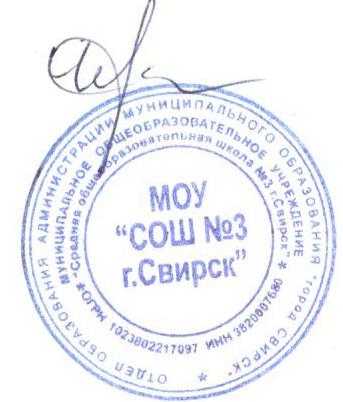 Директор                                           Т.А. Черниговская12.10.2020г№ 70-ос